Инструкция по работе с ЭД «Запрос»1. Сотрудник заказчика работает с ЭД Запрос (вкладка Уведомления - Запросы) на статусе «Ожидание ответа заказчика»: 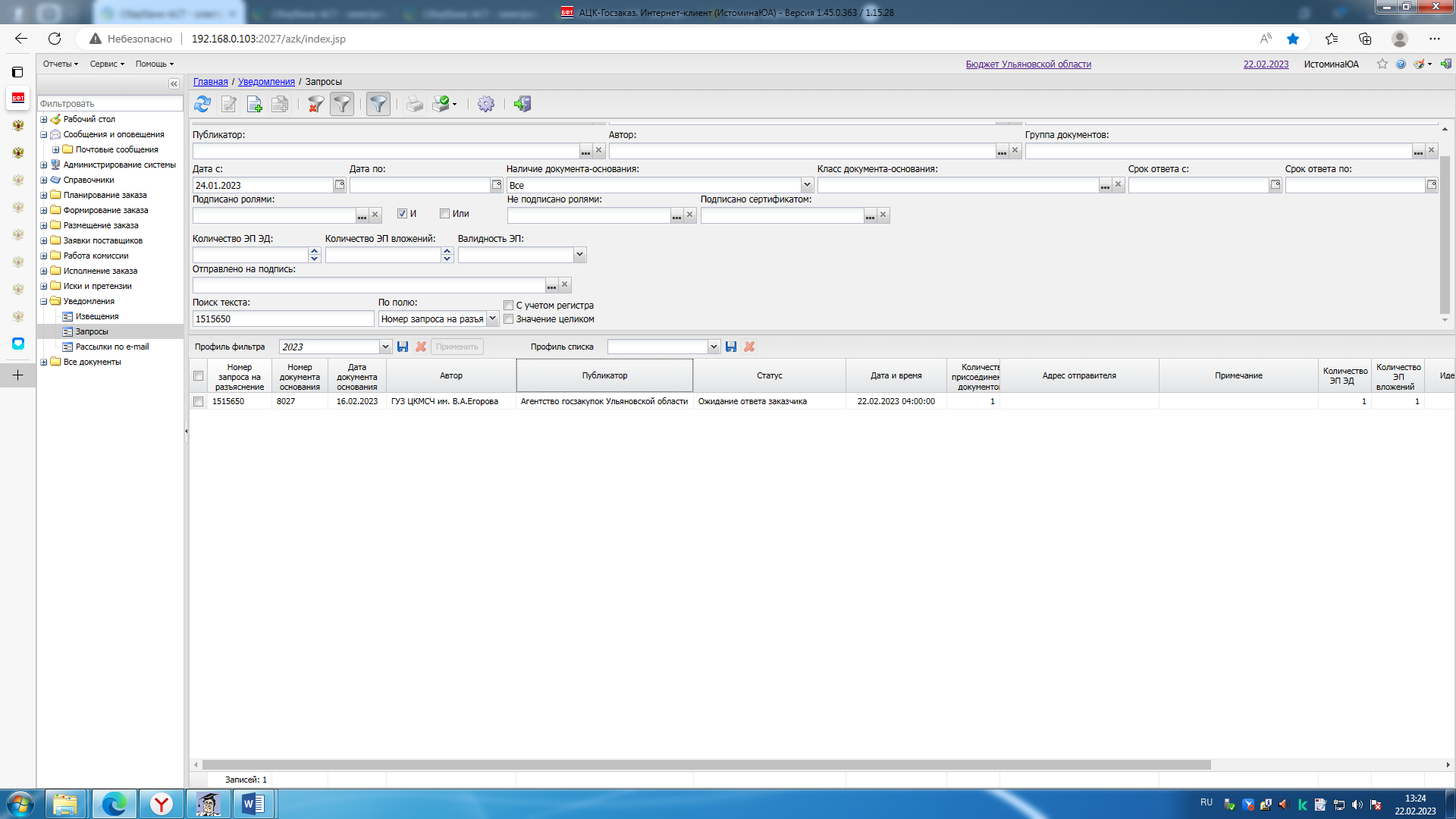 2. Сотрудник заказчика прикрепляет к данному электронному документу файл (Разъяснения на запрос), выбирает группу полей Документы в составе разъяснений (для заказчика) и выбирает категорию вложения (Файлы, прикрепленные к запросу на разъяснение): 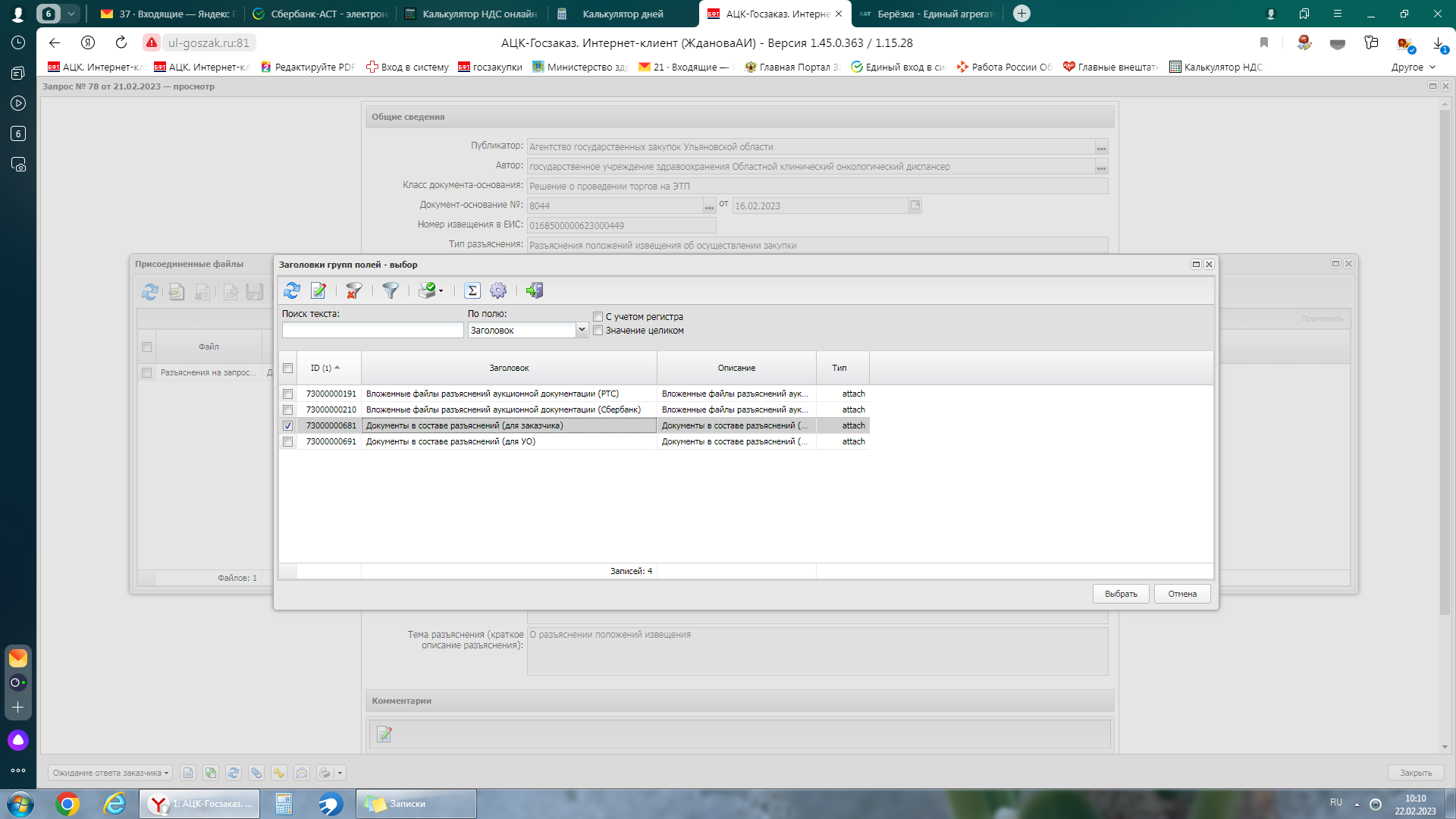 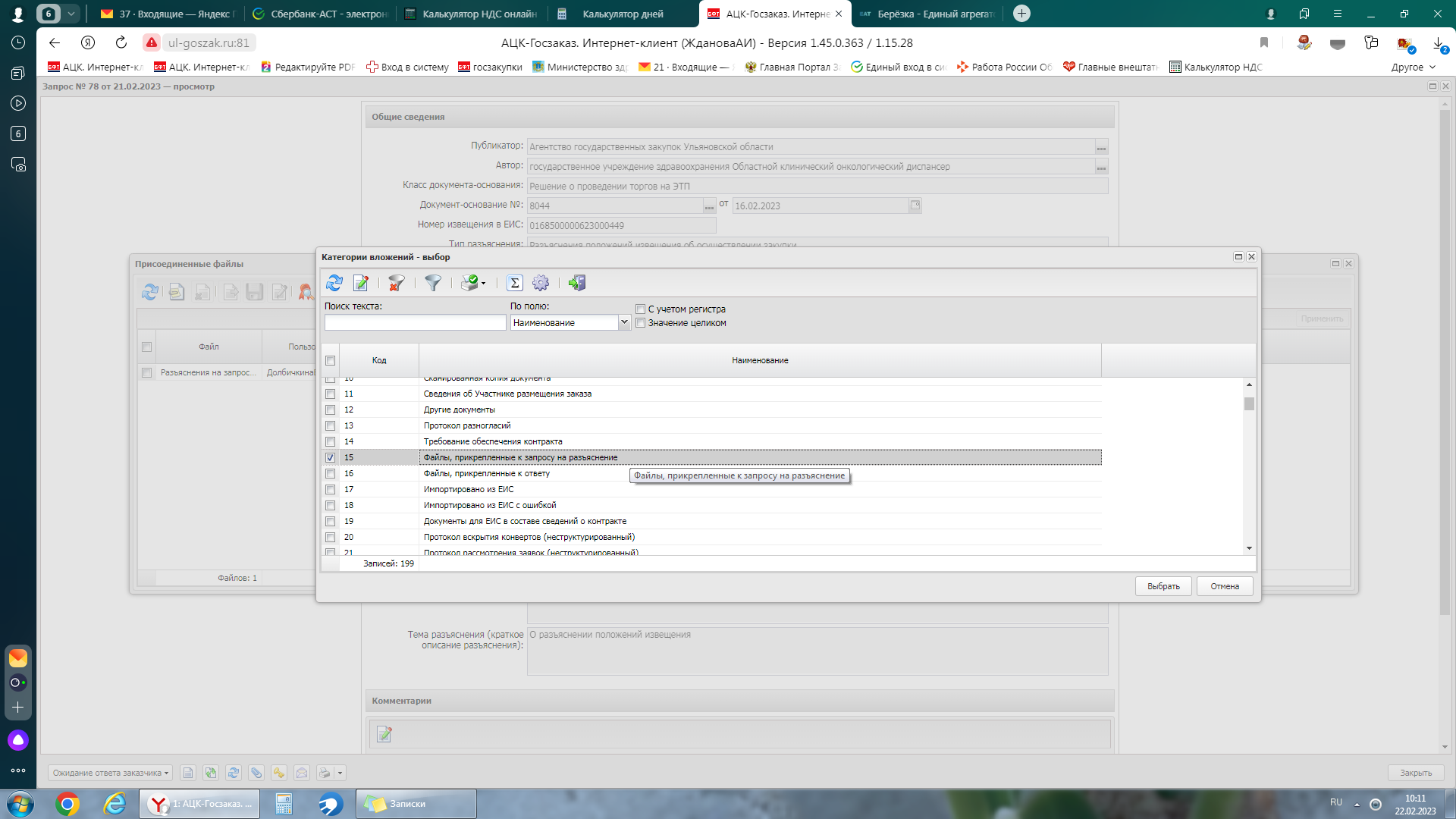 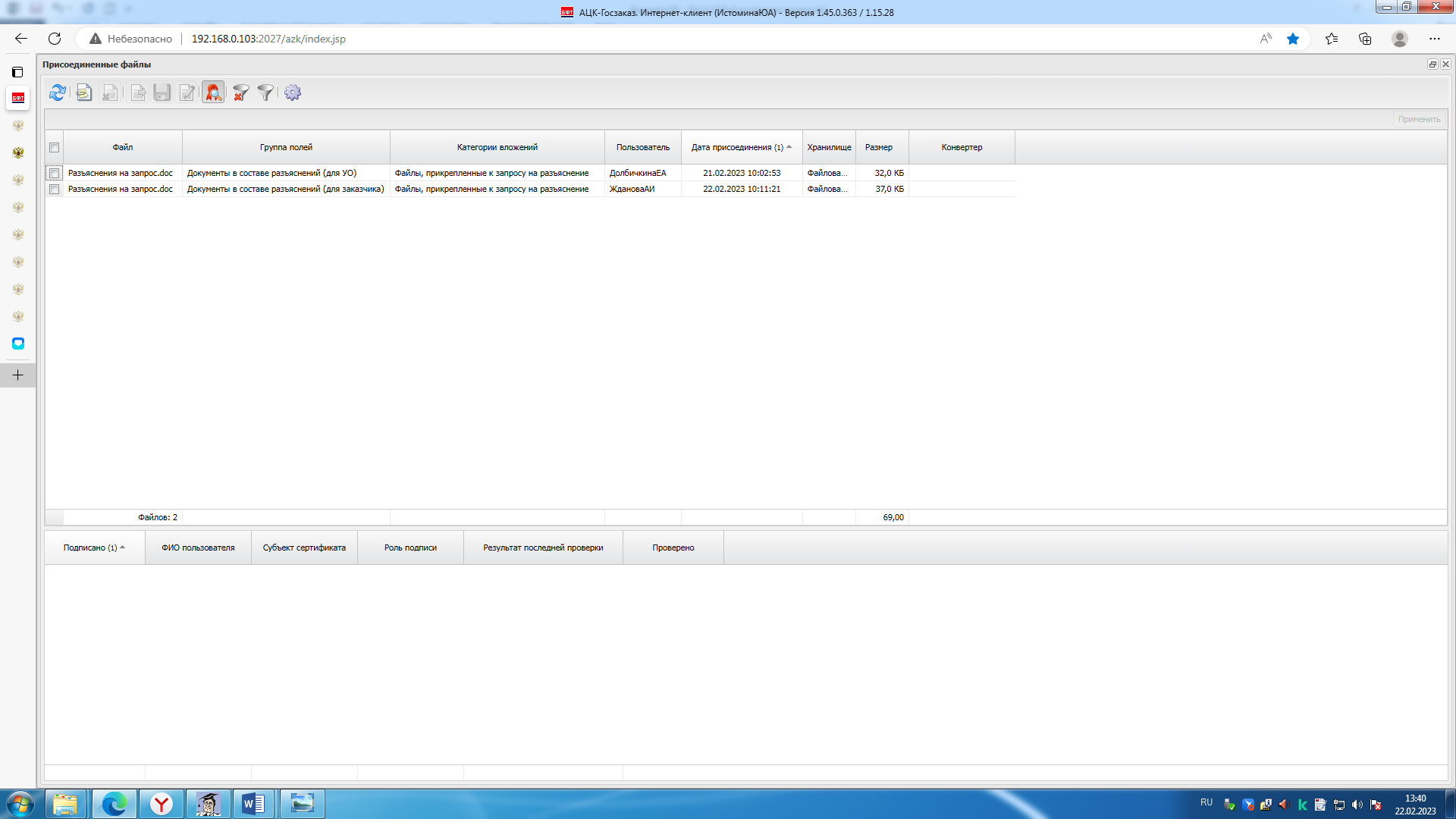 3. Сотрудник заказчика с ролью «Руководитель заказчика» подписывает ЭД Запрос действием «Согласовать (Подписать)»: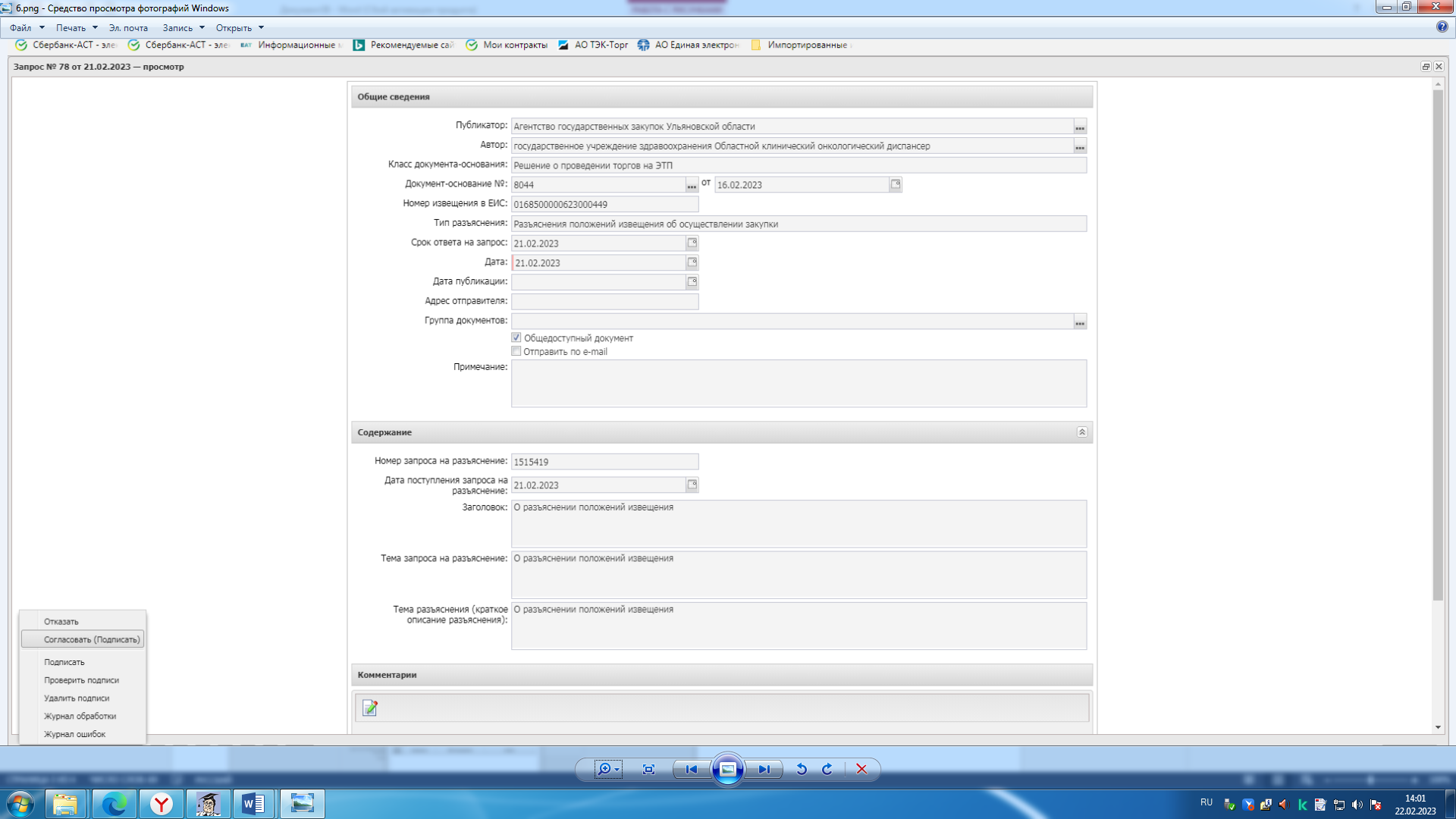 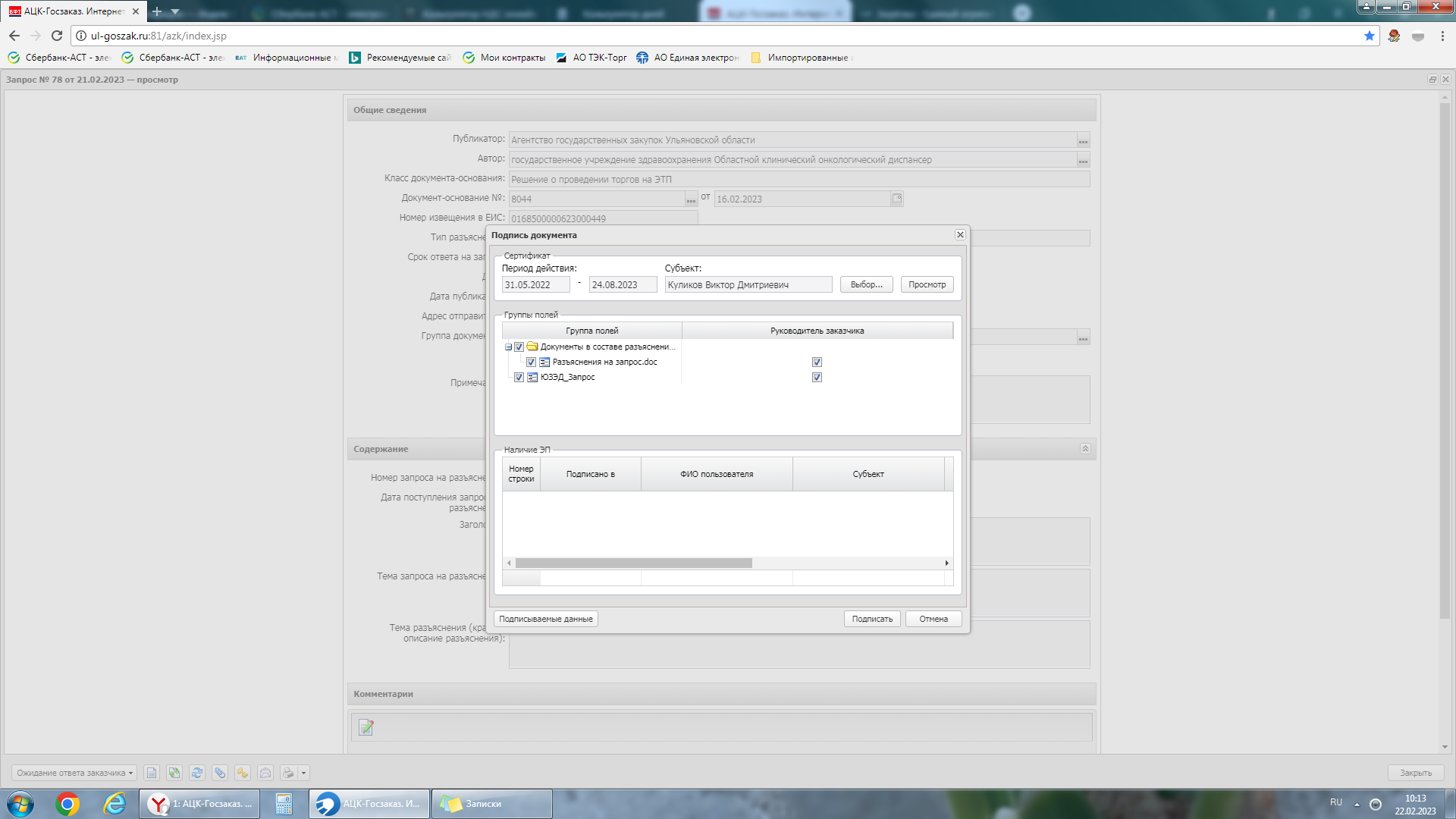 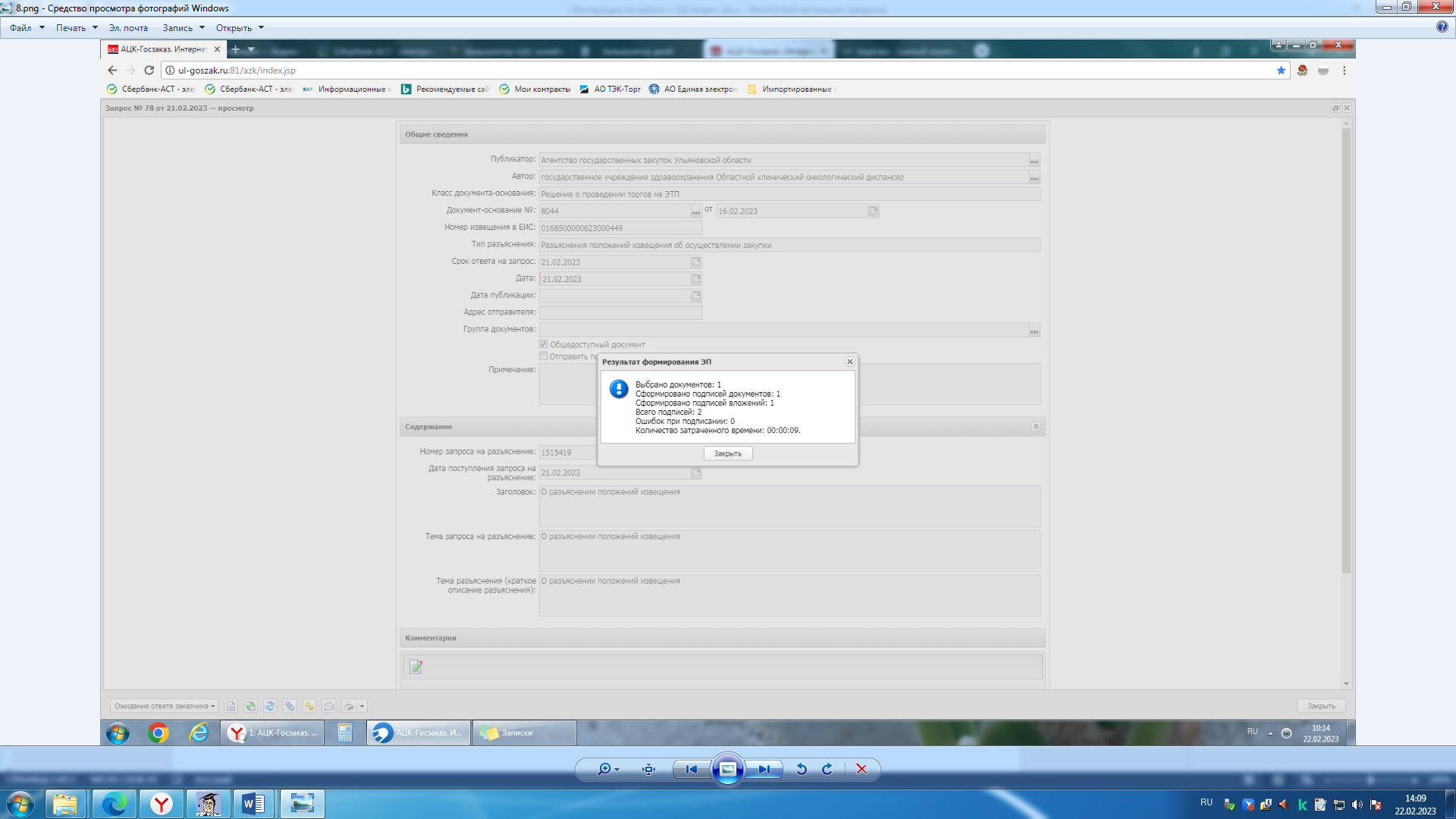 4. ЭД Запрос после выполнения всех вышеуказанных действий переходит на конечный статус «Обработано заказчиком».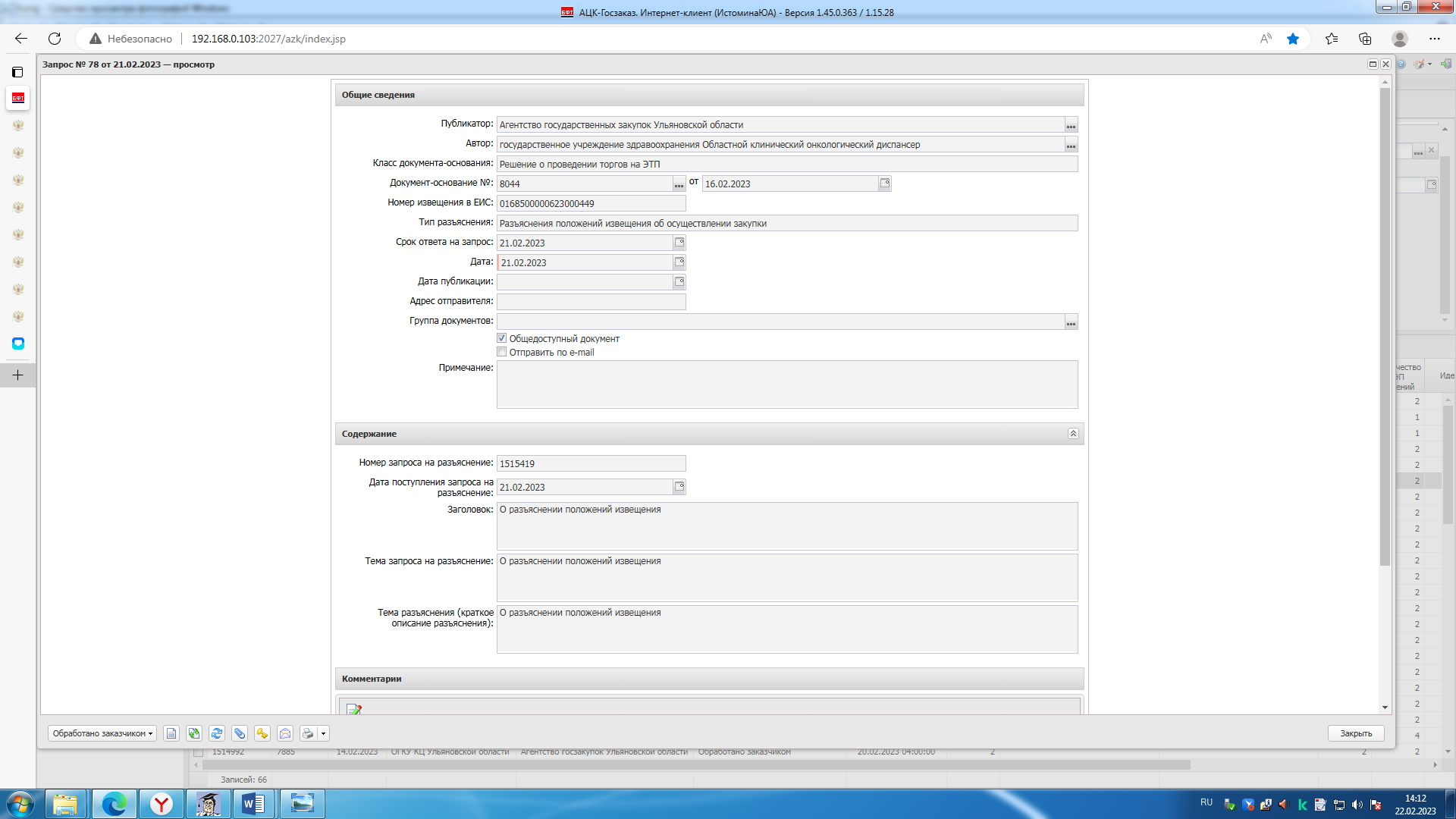 Дальнейшие действия по обработке запроса выполняются сотрудниками Уполномоченного органа.